
1st Grade 
Learning goals for this year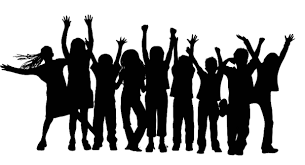 Bible & ScriptureCan tell the stories of Christmas and Easter, Can identify stories of Jesus’ miracles and parables Can recite simple scripture verseCreed – What we believe Understands the three persons of the Trinity: Father, Son, and Holy SpiritMass & Sacraments – How we celebrateUnderstands what Baptism is, and its role as the first sacramentUnderstands the basic concepts of going to Mass, and how we celebrate (sing, pray, listen) Understands the purpose of (and difference between) Advent and Christmas and Lent and EasterValues – How we liveUnderstands that sin is an intentional act of making wrong choicesUnderstands the process of sin and forgivenessDemonstrates basic understanding Christian values; as used in words and actionsPrayer – How we prayCan make, and recite the words to, the Sign of the CrossCan recite the Glory Be and Angel of God prayersLearns before and after meal prayers Learns the Hail Mary prayerLearns the Our Father prayer Guidelines provided by the Rockford Catholic Diocese. Learn more at https://www.ceorockford.org/religious-educationyouth-ministry/
1st Grade – A Family of Faith
Lesson focus by month
SEPTEMBER: Getting StartedBible & ScriptureBible basicsJesus the ChristParables that Jesus told

OCTOBER: Getting to HeavenJourney with Jesus
Saint: Margaret Mary Alacoque
Saint: All Saints & Communion of SaintsHeaven is Our Final DestinationGod’s Plan For UsSigns & Symbols & Saints
NOVEMBER: Grace and HolinessGod’s gift of free will
Saint: Martin De PorresMaking choicesSanctifying GraceLiturgical Year
DECEMBER: Christian ValuesLiving a moral life
Saint: LucyCardinal and Theological VirtuesAdvent and ChristmasJANUARY: God and ChurchWe are children of God
Saint: Elizabeth Ann SetonFirst Three CommandmentsFourth Commandment and Domestic ChurchThe Great Commandment
FEBRUARY: God’s LawsLiving faithful to the truth
Saint: Paul Miki and CompanionsFifth and Sixth CommandmentsAsh Wednesday and LentSeventh through Tenth Commandments

MARCH: Acts of KindnessWhat it means to be happy
Saint: Katherine DrexelCorporal and Spiritual Works of MercyA New CommandmentFirst through Fourth Beatitudes
APRIL: Christ and CommunityOur mission in the world
Saint: MarkEaster and PentacostFifth Through Eighth BeatitudesSocial Justice and Christian Discipleship
St. John Neumann – Youth Faith Formation
A Family of Faith – Volume 3: Life in Christ

A Family of Faith: Catechesis for the Whole Family at https://sophiainstituteforteachers.org/familyoffaithvol3supplements